MINISTERO DELL’ISTRUZIONEUFFICIO SCOLASTICO REGIONALE PER IL LAZIOISTITUTO D’ISTRUZIONE SUPERIORE STATALE “V. Simoncelli”Liceo LINGUISTICO e delle SCIENZE UMANE “V. Gioberti” -  Liceo CLASSICO“V. Simoncelli ”-  Liceo ARTISTICO “A. Valente”Sede legale Viale Simoncelli, 118 - 03039 SORA (FR) – Sede operativa Via Spinelle, 59/L – 03039 Sora (FR) 0776831137 - fris02100a@istruzione.it- PEC  fris02100a@pec.istruzione.itwww.iissimoncellisora.edu.it  CODICE FISCALE  91024400607 - C.M. FRIS02100ASede ass. LICEO CLASSICO GINNASIO ST. “V. Simoncelli”- Viale Simoncelli, 118  -  Sora (FR) -  tel. 0776 831137 Sede ass. LICEO LINGUISTICO e delle SCIENZE UMANE ST.“V. Gioberti” - Via Spinelle, 59/L - Sora (FR) - tel.0776 831086Sede ass. LICEO ARTISTICO ST. “A. Valente” - Via M. Lucarelli, 12 -  Sora (FR) -tel. 0776 831821Prot.n. 1186								Sora, 27/02/2021	Agli Studenti  	Ai Sigg. Genitori degli Studenti	Al Personale Docente e ATA	Al Registro Elettronico	Albo				Sedi Oggetto: Comunicazione importanteAttivazione “ServizioSostegno Psicologico” .Si rappresenta alle SS.LL., in indirizzo, che è attivo, secondo i tempi e le modalità di seguito specificati,  presso questa Istituzione Scolastica, il “Servizio di Sostegno Psicologico”, a. s. 2020/2021, rivolto agli Studenti, ai loro rispettivi Genitori ed al Personale scolastico,Docente e ATA. Come da “Protocollo di intesa sottoscritto tra il Ministero dell’Istruzione e il Consiglio Nazionale dell’Ordine degli Psicologi(CNOP),Prot. n. 3 del 16/10/2020”, il citato serviziodi “Sostegno Psicologico”, previsto da questa Istituzione Scolastica, persegue la finalità di fornire supporto psicologico per rispondere a disagi etraumi derivanti dall’emergenza epidemiologica da COVID-19 e per fornire supporto nei casi di stress lavorativo, difficoltà relazionali, traumi psicologici nonché per prevenire l’insorgenza di forme di disagio e/o malessere psicofisico.L’incarico, connesso alla finalità sopra specificata, è affidato alla Psicologa, Dott.ssa Donfrancesco Silvia, iscritta all’Ordine degli Psicologi, individuata dalla Commissione, preposta alla relativa procedura, di questa Istituzione Scolastica.Le prestazioni professionali di sostegno psicologico sono rese dalla dott.ssa menzionata, attraverso la forma del colloquio individuale in modalità telematica, tramite l’utilizzo dell’applicativo Google Meet della piattaforma GSuite For Education, oppure in presenza, a seconda degli sviluppi dell’emergenza epidemiologica da Covid-19.La durata di ogni colloquio ha generalmente è di circa 45 minuti; il numero dei colloqui per ciascun utente, non essendo quantificabile a priori, viene commisurato all’interessato.I colloqui non hanno natura clinica né terapeutica, ma esclusivamente di consulenza. Il servizio è finalizzato:•	al supporto psicologico individuale;•	al supporto genitoriale anche rispetto alla gestione dei figli a casa;•	al supporto emotivo al personale docente e non docente;•	all’ascolto e al contenimento delle ansie e delle tensioni, concernenti l’emergenza sanitaria da Covid-19.Lo Psicologo, nell’esercizio della propria attività professionale, è tenuto al rispetto del Codice Deontologico degli Psicologi Italiani,che vincola  lo stesso psicologo a garantire l’assoluta segretezza dei dati raccolti durante i colloqui. Per effetto dell’incarico assunto, loPsicologo, dott.ssa Donfrancesco Silvia, si impegna ad osservare le disposizioni vigenti in materia di trattamento dei dati personali e ad attenersi, con la massima diligenza, alle istruzioni riportate nell’atto di nomina/contratto stipulato con questo Istituto.Circa le modalità di fruizione del “Servizio di Sostegno psicologico”, si precisa quanto segue:gli interessati, Studenti, loro rispettivi Genitorie il Personale scolastico, Docente ed ATA,potranno beneficiare del servizio, reso in forma gratuita e tutelante la riservatezza, previarichiesta di intervento di consulenza psicologica.Detta richiesta dovrà essere formulata dall’interessato/a compilando debitamente tutte le sue parti e sottoscrivendo con firma autografa il “Modulo di richiesta colloquio consulenza psicologica”.Nota Bene: Si specifica che per gli studenti minorenni il “Modulo di richiesta colloquio consulenza psicologica”, per gli stessi appositamente predisposto, dovrà essere debitamente compilato in tutte le sue parti e sottoscritto con firma autografa a cura dei genitori/tutori legali/affidatari dello studente minorenne.Il “Modulo di richiesta colloquio consulenza psicologica” che contiene come ulteriore allegato il “Modulo di consenso informato per prestazioni di sostegno psicologico”, dovrà essere necessariamente accompagnato da copia fronte/retro del documento di identità, in corso di validità, del richiedente, (in caso di studenti minorenni copia fronte/retro dei documenti di identità, in corso di validità, dei genitori/tutori legali/affidatari dello studente minorenne). Si precisa che la parte relativa al “Modulo di consenso informato per prestazioni di sostegno psicologico”, dovrà essere debitamente compilata e sottoscritta con firma autografa dal richiedente (in caso di studenti minorenni la parte relativa al “Modulo di consenso informato per prestazioni di sostegno psicologico” dovrà essere debitamente compilata e sottoscritta con firma autografa daigenitori/tutori legali/affidatari dello studente minorenne).Il “Modulo di richiesta colloquio consulenza psicologica” con allegato il “Modulo di consenso informato per prestazioni di sostegno psicologico” e la copia fronte/retro del documento di identità, opportunamente scannerizzati, andranno  inoltrati alla Psicologa, dottoressa Donfrancesco Silvia, al seguente indirizzo di posta elettronica:silviadonfrancescopsicologa@gmail.com .Successivamente all’inoltro di detta documentazione, secondo le modalità sopra specificate, gli interessati riceveranno da parte della dott.ssa Donfrancesco Silviauna mail di risposta, all’indirizzo di posta elettronica dagli stessi indicato, nel “Modulo di richiesta colloquio consulenza psicologica”;detta mail di risposta conterrà l’indicazione del giorno e dell’ora, fissati dalla dottoressa per il  colloquio, nonché il link per accedere al colloquio medesimo.A tal fine, si allegano alla presente:Modulo consenso informato supporto psicologico;Modulo richiesta supporto psicologico;Dépliant informativo.	Il Dirigente Scolastico	    F.to   Prof.ssa Clelia Giona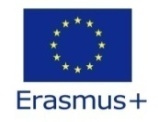 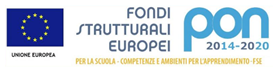 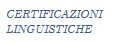 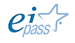 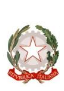 